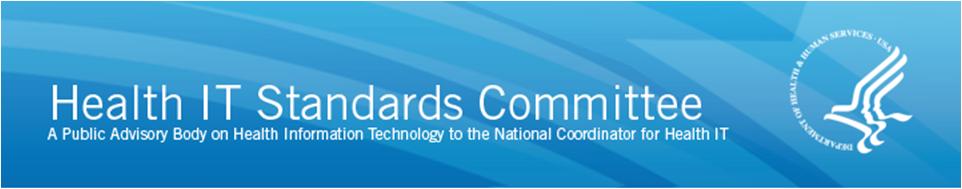 AGENDAHIT Standards CommitteeContent Standards WorkgroupThursday April 23, 2015, 11:00 a.m. – 12:30 p.m.  ET11:00 a.m. 	Call to Order/Roll Call— Michelle Consolazio, Office of the National Coordinator (ONC)11:05 a.m.  	Welcome and Opening RemarksAndy Wiesenthal, chairRich Elmore, co-chair11:10 a.m.  	Debrief on Delivery of HITSC Roadmap Comments to HITSCAndy Wiesenthal, chairRich Elmore, co-chairComments and Progress to Date on Certification NPRM11:25 a.m.  	Group 1 Kim Nolen, lead11:45 a.m.	Group 2 Floyd Eisenberg, lead12:05 p.m.	Group 3 Calvin Beebe, lead12:25 p.m. 	Public Comment12:30 p.m. 	Adjourn